.Dance starts with Guitar and clear vocal, (when you hear "say something" first time - start after 8 counts.)Section 1: Walk, Walk, Rock Recover, Step Back, Back, Back, Kick & Kick &Section 2: 3 x Walk fwd, Step ¼ Turn, Cross, Side, Behind, Side, CrossSection 3: Step ¼ Turn, Step fwd, Lockstep, Step ¼ Turn, coss side crossSection 4: Step ¼ Turn, Run, Run, Run, Rock Recover, Step Back, Touch diag, Hip ActionSection 5: Walk, Walk, Rock Recover, Step ½ Turn, Full Turn, Step ¼ Turn, CrossSection 6: Rumba Box, Half Rumba Box ¼ Turn, Step back, Step fwd, Step fwdSection 7: 1x Paddle Turn ⅛ L, 2 x Paddle Turn ¼ L, Kick, Touch, Sweep, Step, Step side, Step back, CrossSection 8: 1x Paddle Turn ⅛ R, 2 x Paddle Turn ¼ R, Kick, Press Line, Sweep, Step, Step side, Step back, CrossSTART AGAINEnding: Wall 3 Repeat Section 7&8Dance Section 8: Count 8& Step Rf Fwd ½ Turn R, Step Lf Fwd (12:00)Have FunSay It Loud Now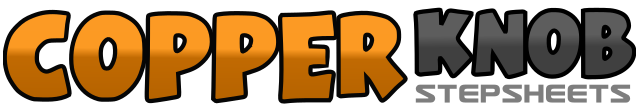 .......Count:64Wall:2Level:Intermediate.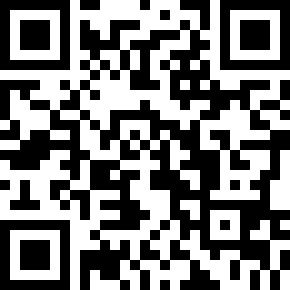 Choreographer:Sabrina Deike (DE) - November 2020Sabrina Deike (DE) - November 2020Sabrina Deike (DE) - November 2020Sabrina Deike (DE) - November 2020Sabrina Deike (DE) - November 2020.Music:Say Something - Keith Urban : (2:57)Say Something - Keith Urban : (2:57)Say Something - Keith Urban : (2:57)Say Something - Keith Urban : (2:57)Say Something - Keith Urban : (2:57)........1,2,Step RF fwd, Step LF fwd,3&4Step RF fwd, recover weight back on to LF, Step RF back,5,6Step LF back, Step RF back7&8&Kick LF, Step LF next to RF, Kick RF, Step RF next to LF,1,2,3,Step LF fwd, Step RF fwd, Step LF fwd4&5Step RF fwd, 1/4 turn to L, Step LF side, RF cross over LF6Step LF side L,7&8Step RF behind LF, Step LF side, Step RF cross over LF1&2,Step LF side, 1/4 turn R, Step RF fwd, Step LF fwd3&4Step RF fwd, cross LF behind RF, Step RF fwd,5,6Step LF fwd, Step RF side 1/4 turn R,7&8Step LF cross over RF, Step RF side, Step LF cross over RF1,2,Step RF side R, Step LF fwd 1/4 turn L,3&4Step RF fwd, Step LF fwd, Step RF fwd5&6Step LF fwd, recover weight back on to RF, Step LF back7&8&Touch RF slightly diagonal fwd, Hip Action (Wall 3 you can do a Hip Roll), on & recover weight back on LF1,2,Step RF fwd, Step LF fwd,3&4Step RF fwd, recover weight back on LF, Step RF 1/2 turn R fwd,5,6Step LF 1/2 turn R back, Step RF 1/2 turn R fwd (Instead of Full turn you can dance 2 Walks)7&8Step LF fwd, Step RF side 1/4 turn R, Step LF cross over RF1&2,Step RF side R, Step LF next to RF, Step RF back3&4Step LF side L, Step RF next to LF, Step LF fwd5&6Step RF side R 1/4 turn L, Step LF next to RF, Step RF back7&8Step LF back, Step RF fwd, Step LF fwd1&2&3&4,1/8 turn L, Step RF fwd, (7:30 │1:30), Step LF side, 1/4 turn L, Step RF fwd, Step LF side, 1/4 turn L, Step RF fwd, Step LF side, Kick RF5, 6Step RF Ball of the foot and move your upper body fwd - Arms going from front to back, Sweep LF from back to front7&,8&Step LF cross over RF, Step RF diagonal R back, Step LF diagonal L back, Step RF cross over LF1&2&3&4,1/8 turn R, Step LF fwd, (1:30 │ 7:30), Step RF side, 1/4 turn R, Step LF fwd, Step RF side, 1/4 turn R, Step LF fwd, Step RF side, Kick LF5, 6Step LF Ball of the foot and move your upperbody fwd - Arms going from front to back, Sweep RF from back to front,7&,8&Step RF cross over LF, Step LF diagonal L back, Step RF diagonal R back, Step LF sightly cross over RF